製品別比較表（案）後発品後発品標準製剤標準製剤会社名株式会社ビオメディクス株式会社ビオメディクス--製品名日本薬局方　アムロジピンベシル酸塩錠アムロジピン錠2.5mg「BMD」　日本薬局方　アムロジピンベシル酸塩錠アムロジピン錠2.5mg「BMD」　日本薬局方　アムロジピンベシル酸塩錠アムロジピン錠2.5 mg（一般名）日本薬局方　アムロジピンベシル酸塩錠アムロジピン錠2.5 mg（一般名）薬　価10.10円／錠10.10円／錠21.90円・21.40円／錠21.90円・21.40円／錠規　格1錠中、「日局」アムロジピンベシル酸塩3.47mg（アムロジピンとして2.5mg）を含有する。1錠中、「日局」アムロジピンベシル酸塩3.47mg（アムロジピンとして2.5mg）を含有する。1錠中、「日局」アムロジピンベシル酸塩3.47mg（アムロジピンとして2.5mg）を含有する。1錠中、「日局」アムロジピンベシル酸塩3.47mg（アムロジピンとして2.5mg）を含有する。薬効分類名血管拡張剤血管拡張剤血管拡張剤血管拡張剤効　能効　果高血圧症、狭心症高血圧症、狭心症高血圧症、狭心症高血圧症、狭心症用　法用　量成人への投与○高血圧症通常、成人にはアムロジピンとして2.5～5mgを1日1回経口投与する。なお、症状に応じ適宜増減するが、効果不十分な場合には1日1回 10 mgまで増量することができる。○狭心症通常、成人にはアムロジピンとして5mgを1日1回経口投与する。なお、症状に応じ適宜増減する。小児への投与○高血圧症通常、6歳以上の小児には、アムロジピンとして2.5mgを1日1回経口投与する。なお、年齢、体重、症状により適宜増減する。成人への投与○高血圧症通常、成人にはアムロジピンとして2.5～5mgを1日1回経口投与する。なお、症状に応じ適宜増減するが、効果不十分な場合には1日1回 10 mgまで増量することができる。○狭心症通常、成人にはアムロジピンとして5mgを1日1回経口投与する。なお、症状に応じ適宜増減する。小児への投与○高血圧症通常、6歳以上の小児には、アムロジピンとして2.5mgを1日1回経口投与する。なお、年齢、体重、症状により適宜増減する。成人への投与○高血圧症通常、成人にはアムロジピンとして2.5～5mgを1日1回経口投与する。なお、症状に応じ適宜増減するが、効果不十分な場合には1日1回 10 mgまで増量することができる。○狭心症通常、成人にはアムロジピンとして5mgを1日1回経口投与する。なお、症状に応じ適宜増減する。小児への投与○高血圧症通常、6歳以上の小児には、アムロジピンとして2.5mgを1日1回経口投与する。なお、年齢、体重、症状により適宜増減する。成人への投与○高血圧症通常、成人にはアムロジピンとして2.5～5mgを1日1回経口投与する。なお、症状に応じ適宜増減するが、効果不十分な場合には1日1回 10 mgまで増量することができる。○狭心症通常、成人にはアムロジピンとして5mgを1日1回経口投与する。なお、症状に応じ適宜増減する。小児への投与○高血圧症通常、6歳以上の小児には、アムロジピンとして2.5mgを1日1回経口投与する。なお、年齢、体重、症状により適宜増減する。添加物無水リン酸水素カルシウム、結晶セルロース、デンプングリコール酸ナトリウム、ステアリン酸マグネシウム、ヒプロメロース、マクロゴール6000、酸化チタン、タルク、カルナウバロウ無水リン酸水素カルシウム、結晶セルロース、デンプングリコール酸ナトリウム、ステアリン酸マグネシウム、ヒプロメロース、マクロゴール6000、酸化チタン、タルク、カルナウバロウ結晶セルロース　無水リン酸水素カルシウム、デンプングリコール酸ナトリウム、　ステアリン酸マグネシウム、　ヒプロメロース、　酸化チタン、　タルク、　カルナウバロウ結晶セルロース　無水リン酸水素カルシウム、デンプングリコール酸ナトリウム、　ステアリン酸マグネシウム、　ヒプロメロース、　酸化チタン、　タルク、　カルナウバロウ性状白色のフィルムコーティング錠である。識別コード：BMD11（PTPに表示）直径（mm）厚さ(mm)重量（mg）性状白色のフィルムコーティング錠である。識別コード：BMD11（PTPに表示）約6.1約2.9105性状白色のフィルムコーティング錠である。識別コード：BMD11（PTPに表示）表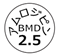 裏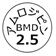 側面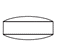 標準製剤との同等性【溶出試験（試験液：水）】【溶出試験（試験液：水）】【血糖値比較試験（人、空腹時）】【血糖値比較試験（人、空腹時）】標準製剤との同等性「後発医薬品の生物学的同等性試験ガイドライン」に基づき両製剤の溶出挙動は同等であると判断された。「後発医薬品の生物学的同等性試験ガイドライン」に基づき両製剤の溶出挙動は同等であると判断された。「後発医薬品の生物学的同等性試験ガイドライン」に基づき、両製剤は生物学的に同等であると確認された。「後発医薬品の生物学的同等性試験ガイドライン」に基づき、両製剤は生物学的に同等であると確認された。連絡先